איך מתמודדים עם עזיבת מקום עבודה? צעד אחר צעדקראו עוד על עזיבת מקום עבודה באתר:
http://haotzarsheli.mof.gov.il/LifeState/Pages/Starting-To-Work.aspx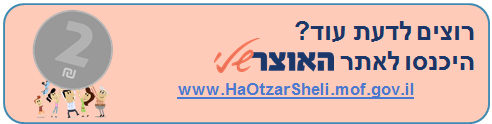 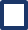 בוצעמה עושים?איך עושים?הערותמה רוכשים?מה רוכשים?מה רוכשים?מה רוכשים?מצמצמים הוצאותקיימו שיחה זוגית או משפחתית על המצב החדש והגדירו מטרות וציפיות בתקופה זו. צמצמו הוצאות באמצעות צרכנות נבונה ובחינה מחודשת של התקציב שלכם. היעזרו במחשבון ניהול תקציב  כדי להגדיר את הסכום המקסימלי שתוכלו להוציא בכל חודש.בדקו זכאות לדמי אבטלה והבטחת הכנסהבררו האם מגיעים לכם דמי אבטלה או הבטחת הכנסה ופעלו לקבלתם בהתאם למדריך למובטלים ומחפשי עבודה באתר gov.il.ערכו תיאום מס לקבלת החזר כספי או להפחתת תשלומי מיסיםתיאום והחזרי מס - אם הפסקתם לעבוד ולא הייתה לכם הכנסה מעבודה נוספת עד סוף השנה כנראה שתהיו זכאים להחזר מס. אם עבדתם בשתי עבודות שונות במהלך שנה או הכנסתכם היתה לא אחידה לאורך השנה, בצעו תיאום מס כדי לשלם פחות מסים.קראו עוד על הקלות, פטורים והחזרי מס במדריך מס הכנסה באתר רשות המסים.וודאו שאתם עומדים בהחזר החובות (משכנתא, הלוואות וכו') ודאגו לפריסה מחדש בעת הצורךאם אתם חושבים שלא תוכלו לעמוד בתשלום החזרי החובות שלכם, דאגו להסדר או פריסת חוב מחדש מול המלווים השונים. אי עמידה בתשלומים והחזרי חובות עלולה לפגוע ביכולתכם לקבל הלוואות נוספות בעתיד.קראו מתי לקחת הלוואה באתר.בדקו אם יש לכם חסכונות זמיניםזה הזמן לבדוק אלו חסכונות יש לכם ובאלו אתם יכולים להשתמש. במקרים רבים, עדיף לנצל חיסכון זמין מאשר לקחת הלוואה וליצור חובות.זכרו, ניצול חיסכון הוא פתרון זמני בלבד. תתכננו קדימה וצרו מקור הכנסה חלופי.זכרו לשלם לביטוח לאומיכל אזרח חייב בתשלום לביטוח הלאומי ומס בריאות בין אם הוא עובד ובין אם הוא איננו עובד. באחריותכם לדאוג לתשלומים אלו גם אם אינכם עובדים ולהפסיק תשלומים עצמיים כשתחזרו לעבודה.עדכנו את התקציב שלכם, בשינויים בהכנסות ובהוצאותהיעזרו במחשבון ניהול תקציב.אם נקלעתם למינוס, קראו עוד איך לצאת מהמינוס.השתדלו שלא להשתמש בכספי הפיצויים לאורך התקופה שעבדתם, המעסיק שלכם הפקיד עבורכם את כספי הפיצויים מדי חודש לחיסכון הפנסיוני שלכם. אם אתם זכאים לכספי הפיצויים, כספים אלו יישמרו עבורכם בתכנית החיסכון הפנסיוני. שימו לב! משיכת כספי הפיצויים, עלולה להיות כרוכה בתשלום מס הכנסה. בנוסף, קצבת הפנסיה שתקבלו אחרי שתפרשו מעבודה תקטן בשיעור משמעותי. חשוב לשקול היטב את הנושא ולשאוף לא למשוך את הכסף. צפו בסרטון לא נוגעים בכספי הפיצויים.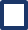 נסו להמשיך להפקיד לחיסכון הפנסיוני נסו להמשיך להפקיד לחיסכון הפנסיוני ולביטוחים - המשךבעת הפסקת עבודה מופסקים גם כל התשלומים חיסכון פנסיוני, ביטוח אובדן כושר עבודה, ביטוח חיים וביטוח סיעודי ששולמו מתוך השכר או ע"י המעסיק. לגבי כל חיסכון או ביטוח, עליכם לבחור אחת מהאפשרויות הבאות:להמשיך לשלם בעצמכם את הסכומים ששולמו בעבר, כדי לשמור על הכיסויים הביטוחיים ולהמשיך לחסוך לגיל פרישה. שימו לב: ההחלטה אמנם תגדיל את הוצאותיכם בשלב זה, אך תסייע לכם במשימה על החיסכון והביטוחים שלכם.לשלם סכום מינימלי על מנת למנוע ביטול של הביטוח. תוכלו לשלם סכום זה מתוך החיסכון שכבר צברתם או לשלם מדי חודש הסכום הנדרש למטרה זו.להפסיק את תשלום הביטוח או החיסכון. חשוב לדעת! הפסקת ביטוח תפסיק את הכיסוי הביטוחי, ובנוסף עלול להיות קושי בכניסה מחדש לביטוח בתנאים הקודמים (במיוחד בביטוחים הקשורים לבריאותכם, אם חלילה מצב בריאותכם הורע במהלך השנים).קראו עוד באתר על איך מנהלים את החיסכון לפנסיה.חפשו עבודה חדשהחפשו עבודה חדשה - המשךנצלו כל עזרה אפשרית במציאת עבודה חדשה: עדכנו את קורות החיים שלכם ודברו עם חברים, בני משפחה, מכרים וכו'. לכולם יכולים להיות רעיונות שיעזרו לכם. בדקו עם אנשים מנוסים מכם האם אתם פונים למקומות הנכונים ובצורה המיטבית.שקלו אפשרות לשנות את מסלול הקריירה שלכם. קבלו יעוץ מקצועי ובדקו מהי האפשרות הטובה ביותר מבחינתכם: פתיחת עסק עצמאי או עבודה כשכירים, באותו תחום עיסוק או בתחום אחר. לכל שינוי בתעסוקה ובמקורות הפרנסה יש להיערך (לימודים, הכשרה, שותפויות, מקורות מימון, תכנית עסקית, ליווי מקצועי וכדומה) ולשקול את התוצאות שעשויות להיות לרמת ההכנסה ולאיכות החיים.